Escuela Municipal de Adultos de Bigastro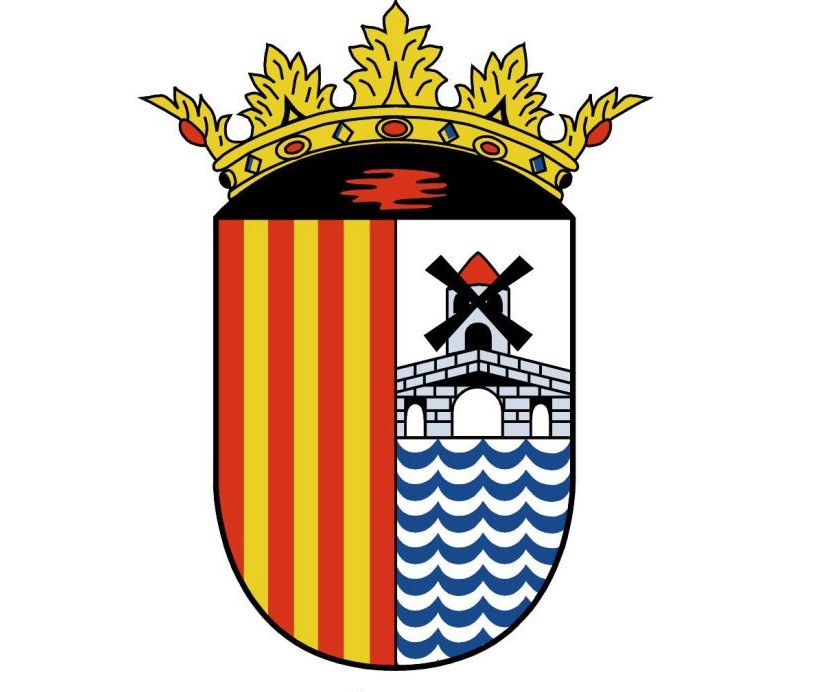 Concejalía de EducaciónEn Bigastro a _____ de _________________________ 2019Firma:_______________________MATRÍCULA CURSO ACADÉMICO 2019/2020MATRÍCULA CURSO ACADÉMICO 2019/2020Nombre y apellidos:DNI/Pasaporte:Dirección:Localidad:C.P.:Teléfono:Correo Electrónico:Fecha de nacimiento:Localidad de nacimiento:CURSOSMarque con una XGES IPrueba Libre Graduado en ESOAcceso Ciclo SuperiorValenciano C1